INFORME DE CONCILIACIÓN DEL PROYECTO DE LEY No. 262/2020 SENADO ACUMULADO CON EL PROYECTO DE LEY No. 352/2020 SENADO, 429/2020 CÁMARA“Por la cual se regula el trabajo en casa y se dictan otras disposiciones”Bogotá D.C. 30 de marzo de 2021DoctorARTURO CHAR CHALJUBPresidenteSenado de la RepúblicaDoctorGERMÁN ALCIDES BLANCOPresidenteCámara de RepresentantesReferencia: INFORME DE CONCILIACIÓN AL PROYECTO DE LEY NO. 262/2020 SENADO ACUMULADO CON EL PROYECTO DE LEY NO. 352/2020 SENADO, 429/2020 CÁMARA “POR LA CUAL SE REGULA EL TRABAJO EN CASA Y SE DICTAN OTRAS DISPOSICIONES”Señores presidentes,Dando cumplimiento a la honrosa designación efectuada por las Presidencias del honorable Senado de la República (SL-CV19-CS-075-2020) y de la honorable Cámara de Representantes (S.G.2-0289/2021) y de conformidad con los artículos 161 de la Constitución Política y 186 y siguientes de la Ley 5° de 1992, los suscritos Senador y Representante, integrantes de la Comisión de Conciliación nos permitimos someter, por su conducto, a consideración de las Plenarias de Senado y de la Cámara de Representantes para continuar su trámite correspondiente, el texto conciliado del proyecto de ley de referencia.Cordialmente,                                                                             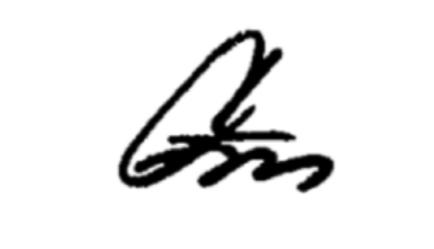 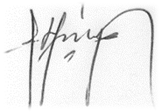 CARLOS FERNANDO                                      	 HENRY FERNANDOMOTOA SOLARTE				             CORREAL HERRERASenador de la República 				Representante a la Cámara CONCILIACIÓN DE LOS TEXTOS APROBADOS EN PLENARIA DE CÁMARA DE REPRESENTANTES Y SENADO DE LA REPÚBLICA.Con el fin de dar cumplimiento a la designación, los integrantes de la Comisión de Conciliación procedimos a realizar un estudio comparativo de los textos aprobados en la Plenaria de la Honorable Cámara de Representantes y del Honorable Senado de la República en sesiones celebradas los días diecisiete (17) de marzo de 2021 y veintitrés (23) de marzo de 2021 respectivamente. De dicha revisión encontramos diferencias entre los textos que fueron aprobados en cada una de las cámaras.En el marco de la conciliación, fueron estudiadas y analizadas cada una de las proposiciones aprobadas en la Plenaria de la Cámara de Representantes. En ese orden, se optó por mantener las proposiciones del congresista Rodrigo Rojas con relación a los artículos 1 y 2 del texto final. Sin embargo, las demás proposiciones aprobadas en Cámara no fueron incluidas dentro del articulado, considerando que los aspectos regulados en esta norma no pueden suscitar modificaciones a las condiciones preestablecidas al inicio de la relación laboral, toda vez que se estarían transgrediendo los derechos ya adquiridos por el trabajador, y amparados por las disposiciones laborales contempladas en el Código Sustantivo del Trabajo. Para comprender a profundidad la premisa anterior, el siguiente cuadro brinda una explicación detallada de cada artículo.En consecuencia, los suscritos conciliadores, solicitamos a las Plenarias del honorable Congreso de la República aprobar el texto conciliado del proyecto de ley no. 262/2020 Senado acumulado con el proyecto de ley no. 352/2020 Senado, 429/2020 Cámara de Representantes “Por la cual se regula el trabajo en casa y se dictan otras disposiciones”De los Honorables Congresistas,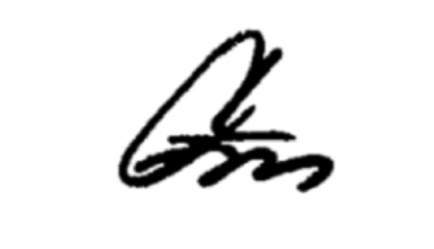 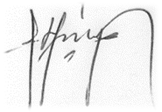 CARLOS FERNANDO 				   HENRY FERNANDOMOTOA SOLARTE				               CORREAL HERRERASenador de la República 				Representante a la CámaraII. 	TEXTO CONCILIADO DEL PROYECTO DE LEY No. 262/2020 SENADO ACUMULADO CON EL PROYECTO DE LEY No. 352/2020 SENADO, 429/2020 CÁMARA “Por la cual se regula el trabajo en casa y se dictan otras disposiciones”EL CONGRESO DE COLOMBIADECRETA: Artículo 1. Objeto y campo de aplicación. La presente ley tiene por objeto regular la habilitación de trabajo en casa como una forma de prestación del servicio en situaciones ocasionales, excepcionales o especiales, que se presenten en el marco de una relación laboral, legal y reglamentaria con el Estado o con el sector privado, sin que conlleve variación de las condiciones laborales establecidas o pactadas al inicio de la relación laboralParágrafo: La presente ley no será aplicable a quienes se encuentren cobijados por regímenes especiales de orden constitucional o legal en atención al desempeño de sus funciones siempre y cuando estas sean incompatibles con el trabajo en casa.Artículo 2. Definición de Trabajo en Casa. Se entiende como trabajo en casa la habilitación al servidor público o trabajador del sector privado para desempeñar transitoriamente sus funciones o actividades laborales por fuera del sitio donde habitualmente las realiza, sin modificar la naturaleza del contrato o relación laboral, o legal y reglamentaria respectiva, ni tampoco desmejorar las condiciones del contrato laboral, cuando se presenten circunstancias ocasionales, excepcionales o especiales que impidan que el trabajador pueda realizar sus funciones en su lugar de trabajo, privilegiando el uso de las tecnologías de la información y las comunicaciones.Este no se limita al trabajo que puede ser realizado mediante tecnologías de la información y las comunicaciones, medios informáticos o análogos, sino que se extiende a cualquier tipo de trabajo o labor que no requiera la presencia física del trabajador o funcionario en las instalaciones de la empresa o entidad.Artículo 3. Garantías en la habilitación del ejercicio del trabajo en casa en las funciones y servicios públicos. Para el cumplimiento de las funciones públicas y la prestación de los servicios públicos, en la habilitación del trabajo en casa para los servidores públicos se garantizarán:La satisfacción de los principios de igualdad, moralidad, eficacia, seguridad jurídica, economía, celeridad, imparcialidad y publicidad propios del ejercicio de la función administrativa;La salvaguarda de las prerrogativas laborales y sociales de los trabajadores;El respeto de los principios esenciales del Estado Social de Derecho y de los derechos fundamentales de las personas.Artículo 4. Criterios aplicables al trabajo en casa. La habilitación del trabajo en casa se regirá por los principios generales de las relaciones laborales señalados en la Constitución Política y en la ley, y por los siguientes criterios:Coordinación. Las funciones, servicios y actividades laborales deberán desarrollarse de manera armónica y complementaria entre el empleador y el trabajador para alcanzar los objetivos y logros fijados. La coordinación deberá darse desde el momento mismo de la asignación de tareas o actividades, para lo cual se deberán fijar los medios y herramientas que permitan el reporte, seguimiento y evaluación, así como la comunicación constante y recíproca.Desconexión laboral. Es la garantía y el derecho que tiene todo trabajador y servidor público  a disfrutar de su tiempo de  descanso, permisos, vacaciones, feriados, licencias con el fin de conciliar su vida personal, familiar y laboral. Por su parte el empleador se abstendrá de formular órdenes u otros requerimientos al trabajador  por fuera de la jornada laboral.Artículo 5. Elementos de la relación laboral en el Trabajo en Casa. La habilitación del trabajo en casa implica que se mantenga la facultad subordinante del empleador, junto con la potestad de supervisión de las labores del trabajador. Permanecerán todas las obligaciones, derechos y deberes derivados de la prestación personal del servicio.El empleador determinará los instrumentos, la frecuencia y el modelo de evaluación del desempeño, cumplimiento de metas, así como el mecanismo para el reporte y/o resultados de éstas, por el tiempo que dure el trabajo en casa. El Gobierno nacional determinará los instrumentos para la habilitación del trabajo en casa para los servidores públicos.El seguimiento de los objetivos y actividades de los servidores públicos y trabajadores del sector privado deberá obedecer a criterios concertados y establecidos con anterioridad.Artículo 6. Jornada de Trabajo.  Durante el tiempo que dure el trabajo en casa se mantendrán vigentes las normas previstas en el Código Sustantivo del Trabajo y en los reglamentos aplicables a los servidores públicos, relativos al horario y la jornada laboral. Estarán excluidos del cumplimiento de estas disposiciones y de la remuneración del trabajo suplementario los trabajadores de dirección, de confianza o de manejo, así como los niveles directivo y asesor, en el sector público. Artículo 7. Término del  trabajo en casa. La habilitación de trabajo en casa originada por circunstancias excepcionales, ocasionales o especiales se extenderá hasta por un término de tres meses prorrogables por un término igual por una única vez, sin embargo, si persisten las circunstancias ocasionales, excepcionales o especiales que impidieron que el trabajador pudiera realizar sus funciones en su lugar de trabajo se extenderá la habilitación de trabajo en casa hasta que desaparezcan dichas condiciones. En todo caso, el empleador o nominador conserva la facultad unilateral de dar por terminada la habilitación de trabajo en casa, siempre y cuando desaparezcan las circunstancias ocasionales, excepcionales o especiales que dieron origen a dicha habilitación.Artículo 8. Elementos de Trabajo. Para el desarrollo del trabajo en casa y el cumplimiento de sus funciones, el servidor público o el trabajador del sector privado, podrá disponer de sus propios equipos y demás herramientas, siempre que medie acuerdo con el respectivo empleador y/o entidad pública. Si no se llega al mencionado acuerdo, el empleador suministrará los equipos, sistemas de información, software o materiales necesarios para el desarrollo de la función o labor contratada, de acuerdo con los recursos disponibles para tal efecto. El empleador definirá los criterios y responsabilidades en cuanto al acceso y cuidado de los equipos, así como respecto a la custodia y reserva de la información de conformidad con la normativa vigente sobre la materia. En todo caso el empleador es el primer responsable de suministrar los equipos necesarios para el desarrollo de las actividades, cumplimiento de funciones y prestación del servicio bajo la habilitación de trabajo en casa.Artículo 9. Procedimientos necesarios para la implementación del Trabajo en Casa. Previo a la implementación del trabajo en casa, toda empresa y entidad pública o privada deberá contar con un procedimiento tendiente a proteger este derecho y garantizar a través de las capacitaciones a que haya lugar el uso adecuado de las tecnologías de la información y la comunicación - TIC o cualquier otro tipo de elemento utilizado que pueda generar alguna limitación al mismo.Para dar inicio a esta habilitación, el empleador deberá notificar por escrito a sus trabajadores acerca de la habilitación de trabajo en casa, y en dicha comunicación, se indicará el periodo de tiempo que el trabajador estará laborando bajo esta habilitación.Artículo 10. Sobre los derechos salariales y prestacionales. Durante el tiempo que el servidor público o trabajador del sector privado preste sus servicios o desarrolle sus actividades bajo la habilitación de trabajo en casa, tendrá derecho a percibir los salarios y prestaciones sociales derivadas de su relación laboral.A los servidores públicos y trabajadores del sector privado que devenguen hasta dos salarios mínimos legales mensuales vigente y que se les reconozca el auxilio de transporte en los términos de las normas vigentes sobre el particular, durante el tiempo que presten sus servicios bajo la habilitación de trabajo en casa, se le reconocerá este pago a título de auxilio de conectividad digital. El auxilio de conectividad y el auxilio de transporte no son acumulables.Parágrafo 1: Para los servidores públicos, el auxilio de conectividad se reconocerá en los términos y condiciones establecidos para el auxilio de transporte.Parágrafo 2: Para los trabajadores del sector privado, el valor establecido para el auxilio de transporte se reconocerá como auxilio de conectividad digital y tendrá los mismos efectos salariales del auxilio de transporte.Artículo 11. Garantías laborales, sindicales y de seguridad social. Durante el tiempo que se preste el servicio o actividad bajo la habilitación de trabajo en casa, el servidor público o trabajador del sector privado continuará disfrutando de los mismos derechos y garantías que rigen su relación laboral, entre otras, las que regulan la jornada laboral, horas extras, trabajo nocturno, dominicales y festivos, descansos dentro de la jornada laboral, derechos de asociación y negociación sindical y en general todos los beneficios a que tenga derecho en el marco de la respectiva relación laboral.Durante el tiempo que se presten los servicios o actividades bajo la habilitación del trabajo en casa el servidor público o trabajador del sector privado continuará amparado por las acciones de promoción y prevención, así como de las prestaciones económicas y asistenciales, en materia de riesgos laborales.Así mismo, la Administradora de Riesgos Laborales a la que se encuentre afiliado el empleador, deberá promover programas que permitan garantizar condiciones de salud física y mental, así como la seguridad en el trabajo, para lo cual los empleadores deberán comunicar y actualizar ante la Administradora de Riesgos Laborales los datos del trabajador y en aquellos casos en que sea necesaria la prestación del servicio o el desarrollo de actividades en un lugar diferente al inicialmente pactado en la relación laboral deberá informar la dirección en la que se efectuará el desarrollo de las actividades.Artículo 12. Programas de bienestar y capacitación. Para la implementación de la habilitación de trabajo en casa, el empleador deberá promover la formación, capacitación y el desarrollo de competencias digitales, en los servidores públicos y trabajadores del sector privado cuando la actividad a desarrollar así lo requiera.Artículo 13. Implementación del trabajo en casa. El trabajo en casa como habilitación excepcional aquí regulada no requerirá modificación al Reglamento Interno de Trabajo ni al Manual de Funciones, salvo que fuera necesario para el desarrollo de las labores.Parágrafo: En los eventos en que sea necesario modificar el reglamento interno no podrán variar las condiciones laborales establecidas o pactadas al inicio de la relación laboral.Artículo 14. Canales oficiales de comunicación para ciudadanos y usuarios. Las entidades públicas y los empleadores del sector privado deberán adoptar las directrices necesarias para el desarrollo del trabajo en la habilitación del trabajo en casa, y en especial darán a conocer a los ciudadanos y usuarios en su página web, los canales oficiales de comunicación e información mediante los cuales prestarán sus servicios de manera virtual, así como los mecanismos tecnológicos y/o virtuales que emplearán para el registro y respuesta de las peticiones. En todo caso la habilitación de trabajo en casa no implicará retroceso, demoras o falta de calidad en la atención y en el desempeño de funciones y prestación de servicios.Artículo 15. Inspección y Vigilancia. El Ministerio de Trabajo ejercerá las funciones de inspección, vigilancia y control en el desarrollo de las actividades reguladas en la presente ley. En cuanto a las relaciones de derecho individual del Trabajo entre la Administración Pública y los trabajadores del sector se rige por las normas especiales vigentes.Artículo 16. Vigencia. Esta Ley rige a partir de su promulgación.De los Honorables Congresistas,CARLOS FERNANDO 				 HENRY FERNANDOMOTOA SOLARTE				             CORREAL HERRERASenador de la República 				Representante a la Cámara TEXTO APROBADO EN PLENARIA DE CÁMARA DE REPRESENTANTESTEXTO APROBADO EN PLENARIA DE SENADO DE LA REPÙBLICATEXTO ACOGIDO POR LA COMISIÓN ACCIDENTAL TEXTO PROPUESTO POR LA COMISIÓN ACCIDENTAL “Por la cual se regula el trabajo en casa y se dictan otras disposiciones”.“Por la cual se regula el trabajo en casa y se dictan otras disposiciones”.NO HAY CAMBIOS “Por la cual se regula el trabajo en casa y se dictan otras disposiciones”.Artículo 1. Objeto y campo de aplicación. La presente ley tiene por objeto regular la habilitación de trabajo en casa como una forma de prestación del servicio en situaciones ocasionales, excepcionales o especiales, que se presenten en el marco de una relación laboral, legal y reglamentaria con el Estado o con el sector privado, sin que conlleve variación de las condiciones laborales establecidas o pactadas al inicio de la relación laboralParágrafo: La presente ley no será aplicable a quienes se encuentren cobijados por regímenes especiales de orden constitucional o legal en atención al desempeño de sus funciones siempre y cuando estas sean incompatibles con el trabajo en casa.Artículo 1. Objeto y campo de aplicación. La presente ley tiene por objeto regular la habilitación de trabajo en casa como una forma de prestación del servicio en situaciones ocasionales, excepcionales o especiales, que se presenten en el marco de una relación laboral con el Estado o con el sector privado, sin que conlleve variación de las condiciones laborales establecidas o pactadas al inicio de la relación laboral.Parágrafo: La presente ley no será aplicable a quienes se encuentren cobijados por regímenes especiales de orden constitucional o legal en atención al desempeño de sus funciones siempre y cuando estas sean incompatibles con el trabajo en casa.TEXTO DE CÁMARA DE REPRESENTANTESPor cuanto al agregar la expresión “legal y reglamentaria” se entiende que la presente iniciativa cobija a todos los servidores públicos. Artículo 1. Objeto y campo de aplicación. La presente ley tiene por objeto regular la habilitación de trabajo en casa como una forma de prestación del servicio en situaciones ocasionales, excepcionales o especiales, que se presenten en el marco de una relación laboral, legal y reglamentaria con el Estado o con el sector privado, sin que conlleve variación de las condiciones laborales establecidas o pactadas al inicio de la relación laboralParágrafo: La presente ley no será aplicable a quienes se encuentren cobijados por regímenes especiales de orden constitucional o legal en atención al desempeño de sus funciones siempre y cuando estas sean incompatibles con el trabajo en casa.Artículo 2. Definición de Trabajo en Casa. Se entiende como trabajo en casa la habilitación al servidor público o trabajador del sector privado para desempeñar transitoriamente sus funciones o actividades laborales por fuera del sitio donde habitualmente las realiza, sin modificar la naturaleza del contrato o relación laboral, o legal y reglamentaria respectiva, ni tampoco desmejorar las condiciones del contrato laboral, cuando se presenten circunstancias ocasionales, excepcionales o especiales que impidan que el trabajador pueda realizar sus funciones en su lugar de trabajo, privilegiando el uso de las tecnologías de la información y las comunicaciones.Este no se limita al trabajo que puede ser realizado mediante tecnologías de la información y las telecomunicaciones, medios informáticos o análogos, sino que se extiende a cualquier tipo de trabajo o labor que no requiera la presencia física del trabajador o funcionario en las instalaciones de la empresa o entidad.Artículo 2. Definición de Trabajo en Casa. Se entiende como trabajo en casa la habilitación al servidor público o trabajador del sector privado para desempeñar transitoriamente sus funciones o actividades laborales por fuera del sitio donde habitualmente las realiza, sin modificar la naturaleza del contrato o relación laboral respectiva, ni tampoco desmejorar las condiciones del contrato laboral, cuando se presenten circunstancias ocasionales, excepcionales o especiales que impidan que el trabajador pueda realizar sus funciones en su lugar de trabajo, privilegiando el uso de las tecnologías de la información y las comunicaciones.Este no se limita al trabajo que puede ser realizado mediante tecnologías de la información y las telecomunicaciones, medios informáticos o análogos, sino que se extiende a cualquier tipo de trabajo o labor que no requiera la presencia física del trabajador o funcionario en las instalaciones de la empresa o entidad.TEXTO DE CÁMARA DE REPRESENTANTESPor cuanto al agregar la expresión “legal y reglamentaria” se entiende que la presente iniciativa cobija a todos los servidores públicos. Artículo 2. Definición de Trabajo en Casa. Se entiende como trabajo en casa la habilitación al servidor público o trabajador del sector privado para desempeñar transitoriamente sus funciones o actividades laborales por fuera del sitio donde habitualmente las realiza, sin modificar la naturaleza del contrato o relación laboral, o legal y reglamentaria respectiva, ni tampoco desmejorar las condiciones del contrato laboral, cuando se presenten circunstancias ocasionales, excepcionales o especiales que impidan que el trabajador pueda realizar sus funciones en su lugar de trabajo, privilegiando el uso de las tecnologías de la información y las comunicaciones.Este no se limita al trabajo que puede ser realizado mediante tecnologías de la información y las comunicaciones, medios informáticos o análogos, sino que se extiende a cualquier tipo de trabajo o labor que no requiera la presencia física del trabajador o funcionario en las instalaciones de la empresa o entidad.Artículo 3. Garantías en la habilitación del ejercicio del trabajo en casa en las funciones y servicios públicos. Para el cumplimiento de las funciones públicas y la prestación de los servicios públicos, en la habilitación del trabajo en casa para los servidores públicos se garantizarán:La satisfacción de los principios de igualdad, moralidad, eficacia, seguridad jurídica, economía, celeridad, imparcialidad y publicidad propios del ejercicio de la función administrativa;La salvaguarda de los derechos y las prerrogativas laborales y sociales de los trabajadores;El respeto de los principios esenciales del Estado Social de Derecho y de los derechos fundamentales de las personas.Artículo 3. Garantías en la habilitación del ejercicio del trabajo en casa en las funciones y servicios públicos. Para el cumplimiento de las funciones públicas y la prestación de los servicios públicos, en la habilitación del trabajo en casa para los servidores públicos se garantizarán:La satisfacción de los principios de igualdad, moralidad, eficacia, seguridad jurídica, economía, celeridad, imparcialidad y publicidad propios del ejercicio de la función administrativa;La salvaguarda de las prerrogativas laborales y sociales de los trabajadores;El respeto de los principios esenciales del Estado Social de Derecho y de los derechos fundamentales de las personas.TEXTO DE SENADO DE LA REPÚBLICAPor cuanto la expresión prerrogativas contiene derechos y garantías. Artículo 3. Garantías en la habilitación del ejercicio del trabajo en casa en las funciones y servicios públicos. Para el cumplimiento de las funciones públicas y la prestación de los servicios públicos, en la habilitación del trabajo en casa para los servidores públicos se garantizarán:La satisfacción de los principios de igualdad, moralidad, eficacia, seguridad jurídica, economía, celeridad, imparcialidad y publicidad propios del ejercicio de la función administrativa;La salvaguarda de las prerrogativas laborales y sociales de los trabajadores;El respeto de los principios esenciales del Estado Social de Derecho y de los derechos fundamentales de las personas.Artículo 4. Criterios aplicables al trabajo en casa. La habilitación del trabajo en casa se regirá por los principios generales de las relaciones laborales señalados en la Constitución Política y en la ley, y por los siguientes criterios:Coordinación. Las funciones, servicios y actividades laborales deberán desarrollarse de manera armónica y complementaria entre el empleador y el trabajador para alcanzar los objetivos y logros fijados. La coordinación deberá darse desde el momento mismo de la asignación de tareas o actividades, para lo cual se deberán fijar los medios y herramientas que permitan el reporte, seguimiento y evaluación, así como la comunicación constante y recíproca.En el caso de realizar funciones diferentes a las asignadas en el contrato de trabajo deberá mediar el mutuo acuerdo entre las partes y dejar constancia escrita.Desconexión laboral. Es la garantía y el derecho que tiene todo trabajador y servidor público  a disfrutar de su tiempo de  descanso, permisos, vacaciones, feriados, licencias con el fin de conciliar su vida personal, familiar y laboral. Por su parte el empleador se abstendrá de formular órdenes u otros requerimientos al trabajador  por fuera de la jornada laboral Artículo 4. Criterios aplicables al trabajo en casa. La habilitación del trabajo en casa se regirá por los principios generales de las relaciones laborales señalados en la Constitución Política y en la ley, y por los siguientes criterios:Coordinación. Las funciones, servicios y actividades laborales deberán desarrollarse de manera armónica y complementaria entre el empleador y el trabajador para alcanzar los objetivos y logros fijados. La coordinación deberá darse desde el momento mismo de la asignación de tareas o actividades, para lo cual se deberán fijar los medios y herramientas que permitan el reporte, seguimiento y evaluación, así como la comunicación constante y recíproca.Desconexión laboral. Es la garantía y el derecho que tiene todo trabajador y servidor público  a disfrutar de su tiempo de  descanso, permisos, vacaciones, feriados, licencias con el fin de conciliar su vida personal, familiar y laboral. Por su parte el empleador se abstendrá de formular órdenes u otros requerimientos al trabajador  por fuera de la jornada laboral TEXTO DE SENADO DE LA REPÚBLICALa integración que se hizo en cámara de representantes ya se encuentra establecida en las normas laborales. Y esta carga impone al empleador la modificación del contrato de trabajo situación que se ha reiterado no ser necesaria, puesto que, el trabajo en casa no modifica las condiciones laborales.Artículo 4. Criterios aplicables al trabajo en casa. La habilitación del trabajo en casa se regirá por los principios generales de las relaciones laborales señalados en la Constitución Política y en la ley, y por los siguientes criterios:Coordinación. Las funciones, servicios y actividades laborales deberán desarrollarse de manera armónica y complementaria entre el empleador y el trabajador para alcanzar los objetivos y logros fijados. La coordinación deberá darse desde el momento mismo de la asignación de tareas o actividades, para lo cual se deberán fijar los medios y herramientas que permitan el reporte, seguimiento y evaluación, así como la comunicación constante y recíproca.Desconexión laboral. Es la garantía y el derecho que tiene todo trabajador y servidor público  a disfrutar de su tiempo de  descanso, permisos, vacaciones, feriados, licencias con el fin de conciliar su vida personal, familiar y laboral. Por su parte el empleador se abstendrá de formular órdenes u otros requerimientos al trabajador  por fuera de la jornada laboral Artículo 5. Elementos de la relación laboral en el Trabajo en Casa. La habilitación del trabajo en casa implica que se mantenga la facultad subordinante del empleador, junto con la potestad de supervisión de las labores del trabajador. Permanecerán todas las obligaciones, derechos y deberes derivados de la prestación personal del servicio. El empleador determinará los instrumentos, la frecuencia y el modelo de evaluación del desempeño, cumplimiento de metas, así como el mecanismo para el reporte y/o resultados de éstas, por el tiempo que dure el trabajo en casa. El modelo de evaluación y desempeño así como las metas y resultados no podrán ser más exigentes para el empleado de lo que eran cuando desarrollaba las mismas funciones y labores de forma presencial. El Gobierno nacional determinará los instrumentos para la habilitación del trabajo en casa para los servidores públicos.El seguimiento de los objetivos y actividades de los servidores públicos y trabajadores del sector privado deberá obedecer a criterios concertados y establecidos con anterioridad.Artículo 5. Elementos de la relación laboral en el Trabajo en Casa. La habilitación del trabajo en casa implica que se mantenga la facultad subordinante del empleador, junto con la potestad de supervisión de las labores del trabajador. Permanecerán todas las obligaciones, derechos y deberes derivados de la prestación personal del servicio.El empleador determinará los instrumentos, la frecuencia y el modelo de evaluación del desempeño, cumplimiento de metas, así como el mecanismo para el reporte y/o resultados de éstas, por el tiempo que dure el trabajo en casa. El Gobierno nacional determinará los instrumentos para la habilitación del trabajo en casa para los servidores públicos.El seguimiento de los objetivos y actividades de los servidores públicos y trabajadores del sector privado deberá obedecer a criterios concertados y establecidos con anterioridad.TEXTO DE SENADO DE LA REPÚBLICAEl espíritu de esta iniciativa a lo largo de su trámite en el Congreso de la República ha sido que, el trabajo en casa no modifique las condiciones a las cuales rigen la relación laboral.Adicionalmente, el texto aprobado por la Cámara de Representantes no es técnico al igualar el “modelo de evaluación y desempeño”con  los objetivos concertados con el servidor público.De igual manera,  todo lo relativo a la evaluación de desempeño está a cargo de Función Pública o la Comisión Nacional del Servicio Civil y son ellos quienes establecen las pautas y lineamientos de la evaluación. LEY 909 DE 2004 “Por la cual se expiden normas que regulan el empleo público, la carrera administrativa, gerencia pública y se dictan otras disposiciones.”Artículo 5. Elementos de la relación laboral en el Trabajo en Casa. La habilitación del trabajo en casa implica que se mantenga la facultad subordinante del empleador, junto con la potestad de supervisión de las labores del trabajador. Permanecerán todas las obligaciones, derechos y deberes derivados de la prestación personal del servicio.El empleador determinará los instrumentos, la frecuencia y el modelo de evaluación del desempeño, cumplimiento de metas, así como el mecanismo para el reporte y/o resultados de éstas, por el tiempo que dure el trabajo en casa. El Gobierno nacional determinará los instrumentos para la habilitación del trabajo en casa para los servidores públicos.El seguimiento de los objetivos y actividades de los servidores públicos y trabajadores del sector privado deberá obedecer a criterios concertados y establecidos con anterioridad.Artículo 6. Jornada de Trabajo.  Durante el tiempo que dure el trabajo en casa se mantendrán vigentes las normas previstas en el Código Sustantivo del Trabajo y en los reglamentos aplicables a los servidores públicos, relativos al horario y la jornada laboral. Estarán excluidos del cumplimiento de estas disposiciones y de la remuneración del trabajo suplementario los trabajadores de dirección, de confianza o de manejo, así como los niveles directivo y asesor, en el sector público. Artículo 6. Jornada de Trabajo.  Durante el tiempo que dure el trabajo en casa se mantendrán vigentes las normas previstas en el Código Sustantivo del Trabajo y en los reglamentos aplicables a los servidores públicos, relativos al horario y la jornada laboral. Estarán excluidos del cumplimiento de estas disposiciones y de la remuneración del trabajo suplementario los trabajadores de dirección, de confianza o de manejo, así como los niveles directivo y asesor, en el sector público. NO HAY CAMBIOS Artículo 6. Jornada de Trabajo.  Durante el tiempo que dure el trabajo en casa se mantendrán vigentes las normas previstas en el Código Sustantivo del Trabajo y en los reglamentos aplicables a los servidores públicos, relativos al horario y la jornada laboral. Estarán excluidos del cumplimiento de estas disposiciones y de la remuneración del trabajo suplementario los trabajadores de dirección, de confianza o de manejo, así como los niveles directivo y asesor, en el sector público. Artículo 7. Término del trabajo en casa. La habilitación de trabajo en casa originada por circunstancias excepcionales, ocasionales o especiales podrá ser definida en diferentes momentos del contrato laboral, hasta por tres meses o hasta el término pactado por las partes. En todo caso, el empleador o nominador conserva la facultad unilateral de dar por terminada la habilitación de trabajo en casa, siempre y cuando desaparezcan las circunstancias ocasionales, excepcionales o especiales que dieron origen a dicha habilitación.Artículo 7. Término del  trabajo en casa. La habilitación de trabajo en casa originada por circunstancias excepcionales, ocasionales o especiales se extenderá hasta por un término de tres meses prorrogables por un término igual por una única vez, sin embargo, si persisten las circunstancias ocasionales, excepcionales o especiales que impidieron que el trabajador pudiera realizar sus funciones en su lugar de trabajo se extenderá la habilitación de trabajo en casa hasta que desaparezcan dichas condiciones. En todo caso, el empleador o nominador conserva la facultad unilateral de dar por terminada la habilitación de trabajo en casa, siempre y cuando desaparezcan las circunstancias ocasionales, excepcionales o especiales que dieron origen a dicha habilitación.SE ACOGE EL TEXTO APROBADO EN SENADOEl mutuo acuerdo para fijar el término de la habilitación de trabajo en casa no es procedente ya que desnaturaliza la transitoriedad y excepcionalidad sobre la cual está basada la figura.La expresión “podrá ser definida en diferentes momentos del contrato laboral” permite que se entienda como una modalidad de ejecución contractual cuando el espíritu de la iniciativa es crear una habilitación de manera excepcional ocasional o especial.Artículo 7. Término del  trabajo en casa. La habilitación de trabajo en casa originada por circunstancias excepcionales, ocasionales o especiales se extenderá hasta por un término de tres meses prorrogables por un término igual por una única vez, sin embargo, si persisten las circunstancias ocasionales, excepcionales o especiales que impidieron que el trabajador pudiera realizar sus funciones en su lugar de trabajo se extenderá la habilitación de trabajo en casa hasta que desaparezcan dichas condiciones. En todo caso, el empleador o nominador conserva la facultad unilateral de dar por terminada la habilitación de trabajo en casa, siempre y cuando desaparezcan las circunstancias ocasionales, excepcionales o especiales que dieron origen a dicha habilitación.Artículo 8. Elementos de Trabajo. Para el desarrollo del trabajo en casa y el cumplimiento de sus funciones, el servidor público o el trabajador del sector privado, podrá disponer de sus propios equipos y demás herramientas, siempre que medie acuerdo con el respectivo empleador y/o entidad pública.Si no se llega al mencionado acuerdo, el empleador suministrará los equipos, sistemas de información, software o materiales necesarios para el desarrollo de la función o labor contratada, de acuerdo con los recursos disponibles para tal efecto.El empleador definirá los criterios y responsabilidades en cuanto al acceso y cuidado de los equipos, así como respecto a la custodia y reserva de la información de conformidad con la normativa vigente sobre la materia.En todo caso el empleador es el primer responsable de suministrar los equipos necesarios para el desarrollo de las actividades, cumplimiento de funciones y prestación del servicio bajo la habilitación de trabajo en casa.Artículo 8. Elementos de Trabajo. Para el desarrollo del trabajo en casa y el cumplimiento de sus funciones, el servidor público o el trabajador del sector privado, podrá disponer de sus propios equipos y demás herramientas, siempre que medie acuerdo con el respectivo empleador y/o entidad pública.Si no se llega al mencionado acuerdo, el empleador suministrará los equipos, sistemas de información, software o materiales necesarios para el desarrollo de la función o labor contratada, de acuerdo con los recursos disponibles para tal efecto.El empleador definirá los criterios y responsabilidades en cuanto al acceso y cuidado de los equipos, así como respecto a la custodia y reserva de la información de conformidad con la normativa vigente sobre la materia.En todo caso el empleador es el primer responsable de suministrar los equipos necesarios para el desarrollo de las actividades, cumplimiento de funciones y prestación del servicio bajo la habilitación de trabajo en casa.NO HAY CAMBIOS Artículo 8. Elementos de Trabajo. Para el desarrollo del trabajo en casa y el cumplimiento de sus funciones, el servidor público o el trabajador del sector privado, podrá disponer de sus propios equipos y demás herramientas, siempre que medie acuerdo con el respectivo empleador y/o entidad pública.Si no se llega al mencionado acuerdo, el empleador suministrará los equipos, sistemas de información, software o materiales necesarios para el desarrollo de la función o labor contratada, de acuerdo con los recursos disponibles para tal efecto.El empleador definirá los criterios y responsabilidades en cuanto al acceso y cuidado de los equipos, así como respecto a la custodia y reserva de la información de conformidad con la normativa vigente sobre la materia.En todo caso el empleador es el primer responsable de suministrar los equipos necesarios para el desarrollo de las actividades, cumplimiento de funciones y prestación del servicio bajo la habilitación de trabajo en casa.Artículo 9. Procedimientos necesarios para la implementación del Trabajo en Casa. Previo a la implementación del trabajo en casa, toda empresa y entidad pública o privada deberá contar con un procedimiento tendiente a proteger este derecho y garantizar a través de las capacitaciones a que haya lugar el uso adecuado de las tecnologías de la información y la comunicación - TIC o cualquier otro tipo de elemento utilizado que pueda generar alguna limitación al mismo.Para dar inicio a esta habilitación, el empleador deberá notificar por escrito a sus trabajadores acerca de la habilitación de trabajo en casa, y en dicha comunicación, se indicará el periodo de tiempo que el trabajador estará laborando bajo esta habilitación.Artículo 9. Procedimientos necesarios para la implementación del Trabajo en Casa. Previo a la implementación del trabajo en casa, toda empresa y entidad pública o privada deberá contar con un procedimiento tendiente a proteger este derecho y garantizar a través de las capacitaciones a que haya lugar el uso adecuado de las tecnologías de la información y la comunicación - TIC o cualquier otro tipo de elemento utilizado que pueda generar alguna limitación al mismo.Para dar inicio a esta habilitación, el empleador deberá notificar por escrito a sus trabajadores acerca de la habilitación de trabajo en casa, y en dicha comunicación, se indicará el periodo de tiempo que el trabajador estará laborando bajo esta habilitación.NO HAY CAMBIOS Artículo 9. Procedimientos necesarios para la implementación del Trabajo en Casa. Previo a la implementación del trabajo en casa, toda empresa y entidad pública o privada deberá contar con un procedimiento tendiente a proteger este derecho y garantizar a través de las capacitaciones a que haya lugar el uso adecuado de las tecnologías de la información y la comunicación - TIC o cualquier otro tipo de elemento utilizado que pueda generar alguna limitación al mismo.Para dar inicio a esta habilitación, el empleador deberá notificar por escrito a sus trabajadores acerca de la habilitación de trabajo en casa, y en dicha comunicación, se indicará el periodo de tiempo que el trabajador estará laborando bajo esta habilitación.Artículo 10. Sobre los derechos salariales y prestacionales. Durante el tiempo que el servidor público o trabajador del sector privado preste sus servicios o desarrolle sus actividades bajo la habilitación de trabajo en casa, tendrá derecho a percibir los salarios y prestaciones sociales derivadas de su relación laboral.A los servidores públicos y trabajadores del sector privado que devenguen hasta dos salarios mínimos legales mensuales vigente y que se les reconozca el auxilio de transporte en los términos de las normas vigentes sobre el particular, durante el tiempo que presten sus servicios bajo la habilitación de trabajo en casa, se le reconocerá este pago a título de auxilio de conectividad digital. El auxilio de conectividad y el auxilio de transporte no son acumulables.Parágrafo 1: Para los servidores públicos, el auxilio de conectividad se reconocerá en los términos y condiciones establecidos para el auxilio de transporte.Parágrafo 2: Para los trabajadores del sector privado, el valor establecido para el auxilio de transporte se reconocerá como auxilio de conectividad digital y tendrá los mismos efectos salariales del auxilio de transporte.Artículo 10. Sobre los derechos salariales y prestacionales. Durante el tiempo que el servidor público o trabajador del sector privado preste sus servicios o desarrolle sus actividades bajo la habilitación de trabajo en casa, tendrá derecho a percibir los salarios y prestaciones sociales derivadas de su relación laboral.A los servidores públicos y trabajadores del sector privado que devenguen hasta dos salarios mínimos legales mensuales vigente y que se les reconozca el auxilio de transporte en los términos de las normas vigentes sobre el particular, durante el tiempo que presten sus servicios bajo la habilitación de trabajo en casa, se le reconocerá este pago a título de auxilio de conectividad digital. El auxilio de conectividad y el auxilio de transporte no son acumulables.Parágrafo 1: Para los servidores públicos, el auxilio de conectividad se reconocerá en los términos y condiciones establecidos para el auxilio de transporte.Parágrafo 2: Para los trabajadores del sector privado, el valor establecido para el auxilio de transporte se reconocerá como auxilio de conectividad digital y tendrá los mismos efectos salariales del auxilio de transporte.NO HAY CAMBIOS Artículo 10. Sobre los derechos salariales y prestacionales. Durante el tiempo que el servidor público o trabajador del sector privado preste sus servicios o desarrolle sus actividades bajo la habilitación de trabajo en casa, tendrá derecho a percibir los salarios y prestaciones sociales derivadas de su relación laboral.A los servidores públicos y trabajadores del sector privado que devenguen hasta dos salarios mínimos legales mensuales vigente y que se les reconozca el auxilio de transporte en los términos de las normas vigentes sobre el particular, durante el tiempo que presten sus servicios bajo la habilitación de trabajo en casa, se le reconocerá este pago a título de auxilio de conectividad digital. El auxilio de conectividad y el auxilio de transporte no son acumulables.Parágrafo 1: Para los servidores públicos, el auxilio de conectividad se reconocerá en los términos y condiciones establecidos para el auxilio de transporte.Parágrafo 2: Para los trabajadores del sector privado, el valor establecido para el auxilio de transporte se reconocerá como auxilio de conectividad digital y tendrá los mismos efectos salariales del auxilio de transporte.Artículo 11. Garantías laborales, sindicales y de seguridad social. Durante el tiempo que se preste el servicio o actividad bajo la habilitación de trabajo en casa, el servidor público o trabajador del sector privado continuará disfrutando de los mismos derechos y garantías que rigen su relación laboral, entre otras, las que regulan la jornada laboral, horas extras, trabajo nocturno, dominicales y festivos, descansos dentro de la jornada laboral, derechos de asociación y negociación sindical y en general todos los beneficios a que tenga derecho en el marco de la respectiva relación laboral.Durante el tiempo que se presten los servicios o actividades bajo la habilitación del trabajo en casa el servidor público o trabajador del sector privado continuará amparado por las acciones de promoción y prevención, así como de las prestaciones económicas y asistenciales, en materia de riesgos laboralesAsí mismo, la Administradora de Riesgos Laborales a la que se encuentre afiliado el empleador, deberá promover programas que permitan garantizar condiciones de salud física y mental, así como la seguridad en el trabajo, para lo cual los empleadores deberán comunicar y actualizar ante la Administradora de Riesgos Laborales los datos del trabajador y en aquellos casos en que sea necesaria la prestación del servicio o el desarrollo de actividades en un lugar diferente al inicialmente pactado en la relación laboral deberá informar la dirección en la que se efectuará el desarrollo de las actividades.Parágrafo: La reproducción, traducción, adaptación, arreglo o transformación de contenidos desarrollados por el trabajador en medios remotos, virtuales o digitales no podrán ser usados ni explotados económicamente por el empleador por fuera del término de duración de la relación contractual. Artículo 11. Garantías laborales, sindicales y de seguridad social. Durante el tiempo que se preste el servicio o actividad bajo la habilitación de trabajo en casa, el servidor público o trabajador del sector privado continuará disfrutando de los mismos derechos y garantías que rigen su relación laboral, entre otras, las que regulan la jornada laboral, horas extras, trabajo nocturno, dominicales y festivos, descansos dentro de la jornada laboral, derechos de asociación y negociación sindical y en general todos los beneficios a que tenga derecho en el marco de la respectiva relación laboral.Durante el tiempo que se presten los servicios o actividades bajo la habilitación del trabajo en casa el servidor público o trabajador del sector privado continuará amparado por las acciones de promoción y prevención, así como de las prestaciones económicas y asistenciales, en materia de riesgos laboralesAsí mismo, la Administradora de Riesgos Laborales a la que se encuentre afiliado el empleador, deberá promover programas que permitan garantizar condiciones de salud física y mental, así como la seguridad en el trabajo, para lo cual los empleadores deberán comunicar y actualizar ante la Administradora de Riesgos Laborales los datos del trabajador y en aquellos casos en que sea necesaria la prestación del servicio o el desarrollo de actividades en un lugar diferente al inicialmente pactado en la relación laboral deberá informar la dirección en la que se efectuará el desarrollo de las actividades.SE ACOGE EL TEXTO APROBADO EN SENADOEl texto aprobado en Cámara presenta varias contradicciones con normas de orden constitucional y legal. El artículo 61 de la Constitución Política de 1991 señala que “El Estado protegerá la propiedad intelectual por el tiempo y mediante las formalidades que establezca la ley”. La Corte Constitucional mediante sentencia C-478 de 2015, M.P. Gloria Stella Ortiz Delgado, señaló:“(ii) Los derechos patrimoniales de autor, por otra parte, tienen que ver con la facultad del autor de una creación, de disponer de su obra. Ello implica, la posibilidad de cederla, transferirla, renunciar a ella.”Por lo que, la disposición contenida en el texto de la Cámara de Representantes limita e incluso transgrede con la libertad del autor o creador de la obra de disponer de ella. Siendo esta una prerrogativa fundamental especialmente protegida por la Carta Política. Frente a la incompatibilidad de orden legal tal disposición riñe con lo establecido en el artículo 28 de la Ley 1450 de 2011. Dicha incompatibilidad se resuelve sólo a través del criterio de especialidad, en aplicación del artículo 5° de la Ley 57 de 1887, que señala: (…)” La disposición relativa a un asunto especial prefiere a la que tenga carácter general.La norma especial “sobre derechos de autor” es incompatible con la proposición aditiva al artículo 11 del proyecto de ley, al indicar que los contenidos desarrollados por el trabajador NO puede ser explotados económicamente por el empleador cuando, cuando la norma especial señala la presunción de transferencia al empleador de aquel derecho patrimonial. Dicha presunción debe ser pactada en el contrato.Artículo 11. Garantías laborales, sindicales y de seguridad social. Durante el tiempo que se preste el servicio o actividad bajo la habilitación de trabajo en casa, el servidor público o trabajador del sector privado continuará disfrutando de los mismos derechos y garantías que rigen su relación laboral, entre otras, las que regulan la jornada laboral, horas extras, trabajo nocturno, dominicales y festivos, descansos dentro de la jornada laboral, derechos de asociación y negociación sindical y en general todos los beneficios a que tenga derecho en el marco de la respectiva relación laboral.Durante el tiempo que se presten los servicios o actividades bajo la habilitación del trabajo en casa el servidor público o trabajador del sector privado continuará amparado por las acciones de promoción y prevención, así como de las prestaciones económicas y asistenciales, en materia de riesgos laboralesAsí mismo, la Administradora de Riesgos Laborales a la que se encuentre afiliado el empleador, deberá promover programas que permitan garantizar condiciones de salud física y mental, así como la seguridad en el trabajo, para lo cual los empleadores deberán comunicar y actualizar ante la Administradora de Riesgos Laborales los datos del trabajador y en aquellos casos en que sea necesaria la prestación del servicio o el desarrollo de actividades en un lugar diferente al inicialmente pactado en la relación laboral deberá informar la dirección en la que se efectuará el desarrollo de las actividades.Artículo 12. Programas de bienestar y capacitación. Para la implementación de la habilitación de trabajo en casa, el empleador deberá promover la formación, capacitación y el desarrollo de competencias digitales, en los servidores públicos y trabajadores del sector privado cuando la actividad a desarrollar así lo requiera.Artículo 12. Programas de bienestar y capacitación. Para la implementación de la habilitación de trabajo en casa, el empleador deberá promover la formación, capacitación y el desarrollo de competencias digitales, en los servidores públicos y trabajadores del sector privado cuando la actividad a desarrollar así lo requiera.NO HAY CAMBIOS Artículo 12. Programas de bienestar y capacitación. Para la implementación de la habilitación de trabajo en casa, el empleador deberá promover la formación, capacitación y el desarrollo de competencias digitales, en los servidores públicos y trabajadores del sector privado cuando la actividad a desarrollar así lo requiera.Artículo 13. Implementación del trabajo en casa. El trabajo en casa como habilitación excepcional aquí regulada no requerirá modificación al Reglamento Interno de Trabajo ni al Manual de Funciones, salvo que fuera necesario para el desarrollo de las labores.Parágrafo: En los eventos en que sea necesario modificar el reglamento interno no podrán variar las condiciones laborales establecidas o pactadas al inicio de la relación laboral.Artículo 13. Implementación del trabajo en casa. El trabajo en casa como habilitación excepcional aquí regulada no requerirá modificación al Reglamento Interno de Trabajo ni al Manual de Funciones, salvo que fuera necesario para el desarrollo de las labores.Parágrafo: En los eventos en que sea necesario modificar el reglamento interno no podrán variar las condiciones laborales establecidas o pactadas al inicio de la relación laboral.NO HAY CAMBIOSArtículo 13. Implementación del trabajo en casa. El trabajo en casa como habilitación excepcional aquí regulada no requerirá modificación al Reglamento Interno de Trabajo ni al Manual de Funciones, salvo que fuera necesario para el desarrollo de las labores.Parágrafo: En los eventos en que sea necesario modificar el reglamento interno no podrán variar las condiciones laborales establecidas o pactadas al inicio de la relación laboral.Artículo 14. Canales oficiales de comunicación para ciudadanos y usuarios. Las entidades públicas y los empleadores del sector privado deberán adoptar las directrices necesarias para el desarrollo del trabajo en la habilitación del trabajo en casa, y en especial darán a conocer a los ciudadanos y usuarios en su página web, los canales oficiales de comunicación e información mediante los cuales prestarán sus servicios de manera virtual, así como los mecanismos tecnológicos y/o virtuales que emplearán para el registro y respuesta de las peticiones. En todo caso la habilitación de trabajo en casa no implicará retroceso, demoras o falta de calidad en la atención y en el desempeño de funciones y prestación de servicios.Artículo 14. Canales oficiales de comunicación para ciudadanos y usuarios. Las entidades públicas y los empleadores del sector privado deberán adoptar las directrices necesarias para el desarrollo del trabajo en la habilitación del trabajo en casa, y en especial darán a conocer a los ciudadanos y usuarios en su página web, los canales oficiales de comunicación e información mediante los cuales prestarán sus servicios de manera virtual, así como los mecanismos tecnológicos y/o virtuales que emplearán para el registro y respuesta de las peticiones. En todo caso la habilitación de trabajo en casa no implicará retroceso, demoras o falta de calidad en la atención y en el desempeño de funciones y prestación de servicios.NO HAY CAMBIOSArtículo 14. Canales oficiales de comunicación para ciudadanos y usuarios. Las entidades públicas y los empleadores del sector privado deberán adoptar las directrices necesarias para el desarrollo del trabajo en la habilitación del trabajo en casa, y en especial darán a conocer a los ciudadanos y usuarios en su página web, los canales oficiales de comunicación e información mediante los cuales prestarán sus servicios de manera virtual, así como los mecanismos tecnológicos y/o virtuales que emplearán para el registro y respuesta de las peticiones. En todo caso la habilitación de trabajo en casa no implicará retroceso, demoras o falta de calidad en la atención y en el desempeño de funciones y prestación de servicios.Artículo 15. Inspección y Vigilancia. El Ministerio de Trabajo ejercerá las funciones de inspección, vigilancia y control en el desarrollo de las actividades reguladas en la presente ley. En cuanto a las relaciones de derecho individual del Trabajo entre la Administración Pública y los trabajadores del sector se rige por las normas especiales vigentes.Artículo 15. Inspección y Vigilancia. El Ministerio de Trabajo ejercerá las funciones de inspección, vigilancia y control en el desarrollo de las actividades reguladas en la presente ley. En cuanto a las relaciones de derecho individual del Trabajo entre la Administración Pública y los trabajadores del sector se rige por las normas especiales vigentes.NO HAY CAMBIOSArtículo 15. Inspección y Vigilancia. El Ministerio de Trabajo ejercerá las funciones de inspección, vigilancia y control en el desarrollo de las actividades reguladas en la presente ley. En cuanto a las relaciones de derecho individual del Trabajo entre la Administración Pública y los trabajadores del sector se rige por las normas especiales vigentes.Artículo 16. Vigencia. Esta Ley rige a partir de su promulgación.Artículo 16. Vigencia. Esta Ley rige a partir de su promulgación.NO HAY CAMBIOSArtículo 16. Vigencia. Esta Ley rige a partir de su promulgación.